Schrijden  = langzaam lopen bij een plechtige gelegenheid bv. bruiloftFlaneren = wandelen om gezien te worden bv. langs de boulevardKuieren = ontspannen en langzaam wandelenStruinen = rondwandelen met het doel iets te vindenStiefelen = stevig door wandelen/lopen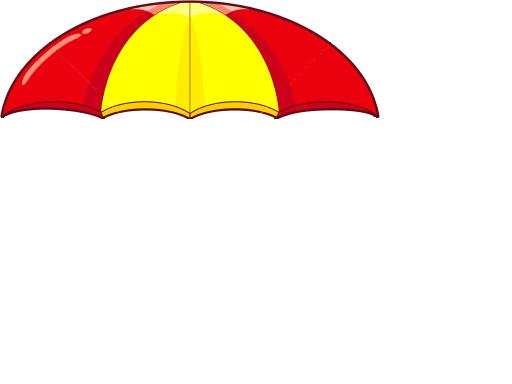 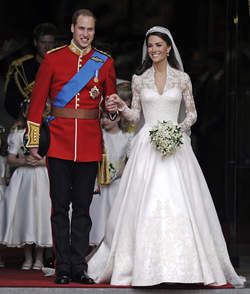 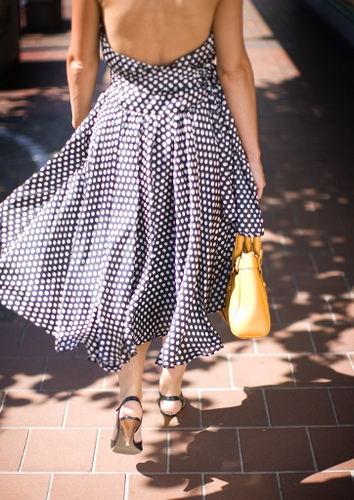 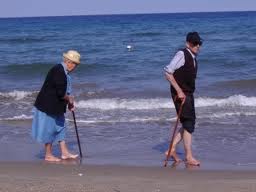 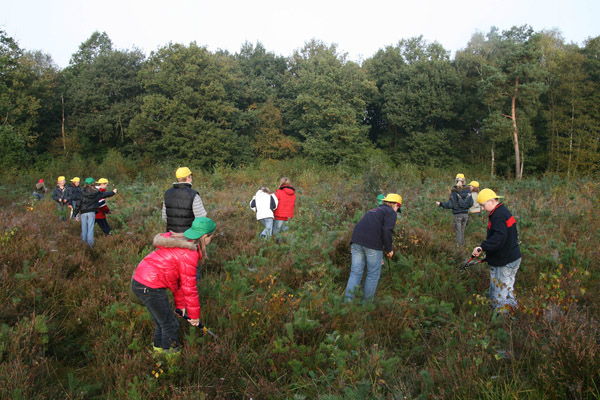 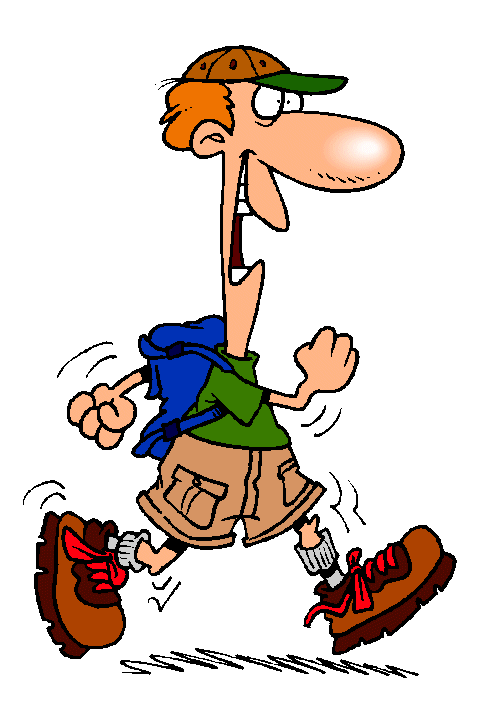 